«Лучше ухать, чем охать!»Вот под таким девизом у нас проходила неделя «Лесные птицы». В этом году я решила поэкспериментировать и посвятить её одной птице-сове. Детки ещё маленькие и им трудно усвоить целый поток информации. Поэтому считаю, что в темах «Птицы», «Рыбы», «Растения» и подобных, достаточно одного-двух примеров, постепенно расширяя кругозор к подготовительной группе.Приведу лишь несколько примеров тематической недели.Познавательное развитие: Ребята, посмотрите, какая это необычная птица. У совы большая голова, которой она может вертеть во все стороны, шеи не видно из-за пышного оперенья. Оперенье спасает сов от зимних холодов. Крылья у сов широкие, хвост короткий, благодаря закругленным крыльям они бесшумно летают. У совы огромные глаза. Днем совы обычно ведут неподвижный образ жизни, поэтому многие считают, что они днем ничего не видят и спят. Но это не так. Сова и днем, и ночью видит одинаково, хотя цвет различает слабо из-за яркого дневного света. Есть у зрения еще один недостаток - совы дальнозорки (объяснить значение слова). Рядом с собой сова почти ничего не видит. Зато слух очень тонкий, она видит "ушами". Голоса совы похожи на отрывистые ("ух - ху") или протяжные ("сплю -ю - ю - ю") стоны. Сова - хищник, охотится только ночью на насекомых и мелких животных: мышей, крыс, ежей. У птицы острый изогнутый клюв на конце, над глазами брови - щеточки, на лапках острые длинные когти. Сова - символ мудрости у многих народов мира. Человека, который чувствует себя бодрее вечером, чем утром, и который ложится спать поздней ночью, называют совой. Сова полезна в сельском и лесном хозяйстве, за лето она уничтожает тысячу мышей, которые наносят вред посевам зерновых культур. Поэтому сова заслуживает, чтобы ее охраняли люди.Речевое развитие:Совушка-сова,
Как шар голова.
Высоко сидит,
Головой вертит.

Совы ночью лишь опасны,
Днем - сонливы, безучастны,
И тихонечко сидят,
На добычу не глядят.

И во все глаза глядела:
Может быть,упала шишка,
Или пробежала мышка.
Не мешало бы опять
Мышку на обед поймать.

Р. Зайцева

"Лучше ухать, чем охать, -
Сказала сова.
И подумала я:
"А сова-то права...

Ю. Симбирская

В сосне - дупло.
В дупле - тепло.
В тепле - сова.
В сове - слова.
Одно - УГУ!
Второе - УХ!
Ещё в дупле -
Трава и пух.

Т. Керстен


Н. Костюк

Утром солнечным у сов
Дверь закрыта на засов.
Совы спать весь день не прочь –
На работу совам в ночь.
Только вечером от сов
Мыши двери – на засов.

А. Марк

- Сова! Ты днём при солнце спишь,
А ночью в тёмный лес летишь!
– А я ночная птица:
Мне в темноте не спится. 

Н. Шемякина

- Какая сочная трава! -
  Любуясь, думала Сова.
- Какие пчелки на цветках,
  Смеется солнце в облаках!
- Какие яркие цвета,
  Вокруг такая красота!-
  Всё это думала, а вслух
  Сова сказала только:
- УХ!!! 

Л. ГромоваХудожественно-эстетическое развитие:Коллективная работа «Полярные совята».Понадобится 3 ватных диска, фломастер, клей. Помочь детям разрезать диск и сложить совёнка. Приклеивают самостоятельно. Кто умеет-рисует глаза и клюв, остальным помогаю. Получилось красиво и необычно. Мои дети самые талантливые и замечательные. 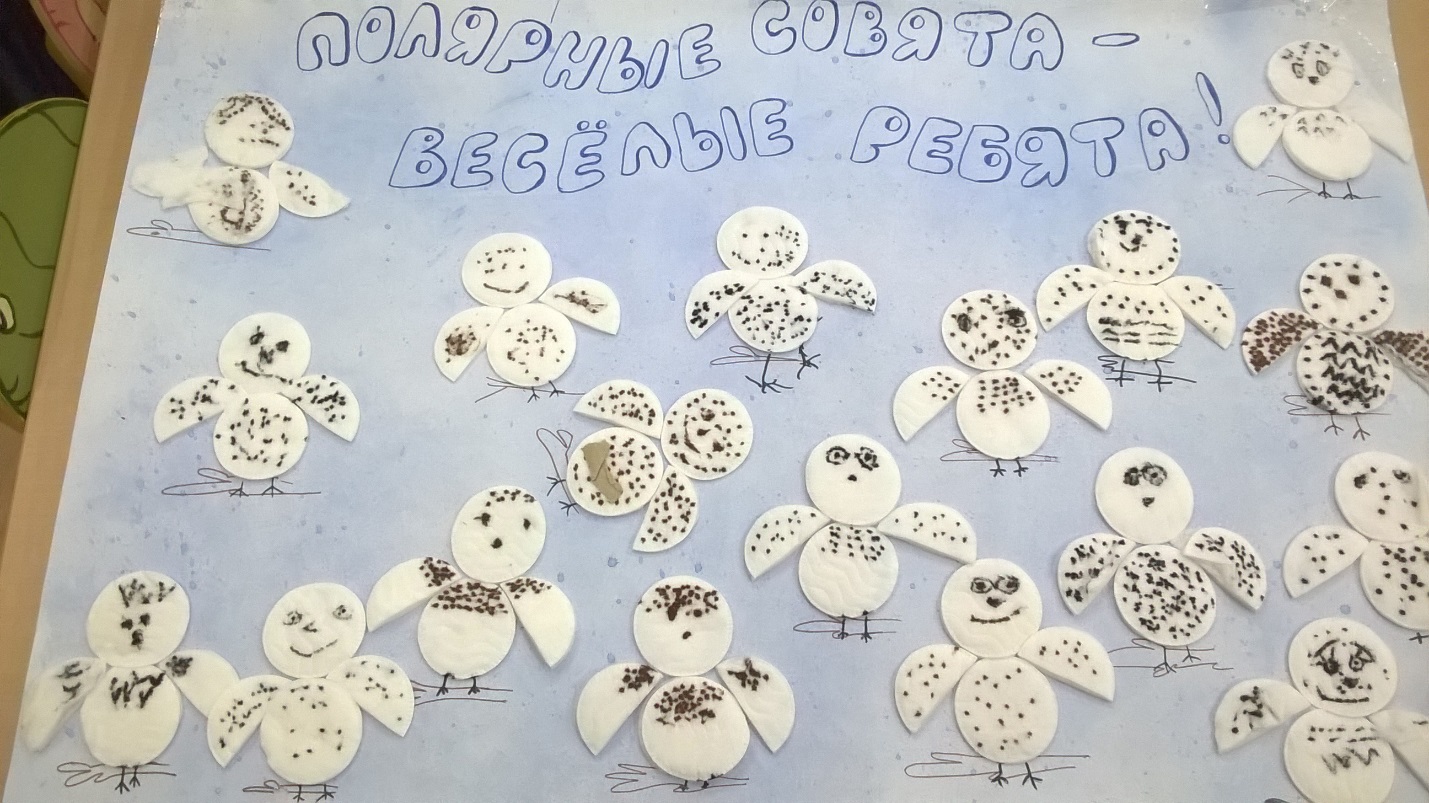 Желаю удачи!Воспитатель Хохлова А. Н.